The Night Pat Murphy DiedTraditional (as arranged and recorded by Great Big Sea for their album, Play 1997)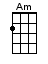 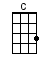 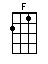 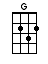 INTRO:  < Singing note: C > / 1 2 / 1Oh the [C] night that Paddy Murphy died, is a [F] night that I’ll never for-[C]get[C] Some of the boys got [Am] loaded drunk, and they [F] ain’t got sober [G] yetAs [C] long as a bottle was passed around, every [F] man was feelin' [C] gayO'[C]Leary came with the [Am] bagpipes, some music for to [C] playCHORUS:[C] That's how they showed their re-[F]spect for Paddy [C] Murphy[C] That's how they [Am] showed, their [F] honour and their [G] prideThey [C] said it was a sin and a shame, and they [F] winked at one a-[C]notherAnd [C] every [G] drink in the [Am] place was fullThe [F] night Pat [G] Murphy [C] died[F] [G] / [Am]  ↑↓ / [G] / [C]  ↑↓ /[F] [G] / [Am]  ↑↓ / [G][F]As [C] Mrs. Murphy sat in the corner [F] pouring out her [C] grief[C] Kelly and his [Am] gang came [F] tearin’ down the [G] streetThey [C] went into an ante room and [F] a bottle of whiskey [C] stoleThey [C] put the [G] bottle [Am] with the corpseTo [F] keep that [G] whiskey [C] coldCHORUS:[C] That's how they showed their re-[F]spect for Paddy [C] Murphy[C] That's how they [Am] showed, their [F] honour and their [G] prideThey [C] said it was a sin and a shame, and they [F] winked at one a-[C]notherAnd [C] every [G] drink in the [Am] place was fullThe [F] night Pat [G] Murphy [C] died[F] [G] / [Am]  ↑↓ / [G] / [C]  ↑↓ /[F] [G] / [Am]  ↑↓ / [G][F]‘Bout [C] two o'clock in the mornin’, after [F] emptyin’ the [C] jug[C] Doyle rolls up the [Am] icebox lid to [F] see poor Paddy's [G] mugWe [C] stopped the clock so Mrs. Murphy [F] couldn't tell the [C] timeAnd [C] at a [G] quarter [Am] after twoWe [F] argued [G] it was [C] nineCHORUS:[C] That's how they showed their re-[F]spect for Paddy [C] Murphy[C] That's how they [Am] showed, their [F] honour and their [G] prideThey [C] said it was a sin and a shame, and they [F] winked at one a-[C]notherAnd [C] every [G] drink in the [Am] place was fullThe [F] night Pat [G] Murphy [C] died[C] / [Am] / [F] / [G] /[C] / [Am] / [F][G] / [C] /[C] / [Am] / [F] / [G] /[C] / [Am] / [F][G] / [C] / [C]Oh they [C] stopped the hearse on George Street, out-[F]side Sundance Sa-[C]loonThey [C] all went in at [Am] half past eight and [F] staggered out at [G] noonThey [C] went up to the graveyard, so [F] holy and sub-[C]lime[C] Found out [G] when they [Am] got thereThey'd [F] left the [G] corpse be-[C]hind!CHORUS:[C] That's how they showed their re-[F]spect for Paddy [C] Murphy[C] That's how they [Am] showed, their [F] honour and their [G] prideThey [C] said it was a sin and a shame, and [F] they winked at one a-[C]notherAnd [C] every [G] drink in the [Am] place was fullThe [F] night Pat [G] Murphy [C] died[F] [G] / [Am]  ↑↓ / [G] / [C]  ↑↓ /[F] [G] / [Am]  ↑↓ / [G][F]Oh the [C] night that Paddy Murphy died, is a [F] night I'll never for-[C]get[C] Some of the boys got [Am] loaded drunk, and they [F] ain't been sober [G] yetAs [C] long as a bottle was passed around, every [F] man was feelin' [C] gayO'[C] Leary [G] came with the [Am] bagpipesSome [F] music [G] for to [C] playCHORUS:[C] That's how they showed their re-[F]spect for Paddy [C] Murphy[C] That's how they [Am] showed, their [F] honour and their [G] prideThey [C] said it was a sin and a shame, and [F] they winked at one a-[C]notherAnd [C] every [G] drink in the [Am] place was fullThe [F] night Pat [G] Murphy [C] diedWell [C] every [G] drink in the [Am] place was fullThe [F] night Pat [G] Murphy [C] diedwww.bytownukulele.ca